ОДИН ДОМА: ПРАВИЛА БЕЗОПАСНОСТИ В СТИХАХНе открывай дверь чужим людям 

Коль дверной звонит звонок –
Посмотри сперва в глазок,
Кто пришёл к тебе, узнай,
Но чужим не открывай!

Если нет глазка, тогда
«Кто там?» спрашивай всегда,
А не станут отвечать –
Дверь не вздумай открывать!

Если в дверь начнут ломиться –
То звони скорей в полицию!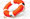 (Г. Шалаева, О. Журавлёва)Не входи в подъезд, если там находятся незнакомые люди 

Если в подъезде – зачем? Почему? –
Люди чужие стоят,
Лучше тебе не входить одному:
Может, обидеть хотят?

Ты попроси знакомых скорей,
Чтоб проводили домой,
А оказавшись в квартире своей,
Двери покрепче закрой!(Г. Шалаева, О. Журавлёва)Не садись в лифт с незнакомыми людьми 

Если квартира твоя высоко
И добираться туда нелегко,
Пользуйся лифтом, но только учти:
В лифт с незнакомцами не заходи!

Могут обидеть тебя, напугать,
Ценные вещи твои отобрать.
Будь осторожней, мой друг, берегись
И с незнакомцами в лифт не садись!(Г. Шалаева, О. Журавлёва)

Не открывай дверь ключами при незнакомых людях 

Незнакомец в подъезде зачем-то стоит,
У него подозрительный, замкнутый вид.
Дверь ключами при нём не спеши открывать,
Лучше сам из подъезда уйди погулять.

Поброди, подожди во дворе – он уйдёт,
И тебя не обидит, и к вам не войдёт.(Г. Шалаева, О. Журавлёва)

Не забывай ключи снаружи двери 

Ты уже совсем большой
И один идёшь домой.
Дверь ключами открывай,
Но в замке не оставляй!

Ведь забудешь их убрать –
Сможет их чужой забрать
И в квартиру к вам войти...
Будь внимателен, учти!(Г. Шалаева, О. Журавлёва)Не разговаривай по телефону с незнакомыми людьми 
Если телефон звонит,
Кто-то в трубку говорит:
– Как тебя зовут, малыш?
Дома с кем сейчас сидишь?

И куда же я попал?
Номер я какой набрал? –
Ничего не отвечай,
Срочно маму подзывай!

Если взрослых дома нет,
Не веди ни с кем бесед,
– До свидания! – скажи,
Быстро трубку положи!(Г. Шалаева, О. Журавлёва)
 Не входи в лифт спиной 
Не входите в лифт спиной,
Это вам грозит бедой.
Ждёшь ты лифт, открылась дверь,
Только ты всегда проверь,

Тут кабина или нет,
И горит ли в лифте свет.
Может иногда, учти,
Вдруг кабина не прийти!

Чтобы в шахту не свалиться,
Должен каждый убедиться:
Здесь кабина, свет горит,
Всё в порядке, вход открыт.(Г. Шалаева, О. Журавлёва)

Не играй и не прыгай в лифте 

В кабине лифта не играй
И кнопки зря не нажимай,
И прыгать тоже не годится,
Ведь может что-нибудь случиться:

Лифт опускаться перестанет,
Кабина наверху застрянет…
Не скоро явятся с подмогой,
Уж лучше лишнего не трогай!(Г. Шалаева, О. Журавлёва)Не катайся по перилам 

Знай: по перилам опасно кататься!
Можешь на них ты и не удержаться
Или за что-нибудь вдруг зацепиться –
Больно, мой друг, на ступеньки свалиться!

Если сорвёшься в проём – что тогда?! –
Это уже пострашнее беда!
Так что, прошу, не рискуй, не катайся,
А по ступенькам спокойно спускайся!(Г. Шалаева, О. Журавлёва)
 Будь осторожен с открытой форточкой 

Захочешь форточку открыть –
Старайся осторожным быть:
На подоконник не вставай
И на стекло не нажимай.

Не можешь что-либо достать –
Надёжней взрослых подозвать
И их об этом попросить…
Калекой очень трудно жить!(Г. Шалаева, О. Журавлёва)

Не перевешивайся за перила балкона 
Выйдешь на балкон – так знай:
Там на стулья не вставай!
Это может быть опасно –
С высоты лететь ужасно.

На перила не взбирайся,
Низко не перегибайся –
Будет сложно удержаться…
Ты ж не хочешь вниз сорваться?(Г. Шалаева, О. Журавлёва)

Не разбрасывай вокруг острые предметы 

Если кнопки из коробки
Разлетелись – собери,
Если гвозди на дороге
Ты увидел – подбери!

Эти острые предметы
Не должны быть на полу.
Сам наступишь незаметно 
Иль на гвоздь, иль на иглу.(Г. Шалаева, О. Журавлёва)

Не трогай незнакомые предметы 

Есть в квартире много скляночек,
Разных тюбиков и баночек.
В них хранятся средства разные,
Даже иногда опасные.

Кремы, пасты и таблеточки
В рот тащить не надо, деточки –
Отравленье обеспечено
И здоровье изувечено!(Г. Шалаева, О. Журавлёва)Будь осторожен с кипящей водой 

Не только огонь, но и пар обжигает,
Когда из кастрюли его выпускают.

Так будь осторожен с кипящей водой
И правила эти надёжно усвой:

С кастрюли ты крышку рывком не снимай,
А с краю тихонечко приподнимай

Не там, где стоишь ты, – с другой стороны,
Ведь руки твои пострадать не должны!

В сторону выпустишь пар – и тогда
Не будет опасна в кастрюле вода.(Г. Шалаева, О. Журавлёва)Не ешь бесконтрольно витамины 

Витамины и вкусны,
И полезны, и важны.
Только помните, друзья,
Их без меры есть нельзя.

Должен доктор рассказать,
Как их нужно принимать.(Г. Шалаева, О. Журавлёва)

Не ешь незнакомые таблетки 

Все маленькие детки
Обязаны узнать:
Пилюли и таблетки
Тайком нельзя глотать!

Когда вы заболели,
Тогда врача зовут,
И взрослые в постельку
Таблетки принесут.

Но если не больны вы,
В таблетках – только вред!
Глотать их без причины
Нужды, поверьте, нет!

Ведь отравиться можно
И даже умереть!
Так будьте осторожней –
Зачем же вам болеть?(Г. Шалаева, О. Журавлёва)Не ешь грязные фрукты и овощи 

Нужно, друзья, за здоровьем следить.
И потому полагается мыть
Фрукты и овощи перед едой
Чисто и тщательно тёплой водой.

Чтоб не тревожить врачей-докторов,
Смоешь микробы – и будешь здоров!
Мытое яблочко ярче блестит,
Да и живот от него не болит.(Г. Шалаева, О. Журавлёва)
 Если с кем-то случилась беда, окажи посильную помощь 

С другом твоим приключилась беда?
Не покидай ты его никогда,

А подбодри, «всё в порядке!» - скажи,
Помощь посильную сам окажи.

Если ему не сумеешь помочь,
Не убегай ты испуганно прочь,

Взрослых на помощь зови поскорей!
Время и силы свои не жалей!

Помни: в лесу, на земле, на воде
Люди людей не бросают в беде!(Г. Шалаева, О. Журавлёва)

Никогда не отбирай у собаки миску с едой 

Петя не знает, чем бы заняться.
Стал он собаку дразнить – развлекаться!
Прыгает рядом, зовёт за собой
И отбирает тарелку с едой.

Долго собака терпела, скулила,
Но не сдержалась, его укусила.
Пете теперь будут руку лечить…
Больше не будет собак он дразнить.(Г. Шалаева, О. Журавлёва)

Не трогай маленьких щенят (на глазах у их мамы) 

Предупредить хочу ребят:
Не троньте маленьких щенят!
Их захотите в руки взять –
Мать деток будет защищать.

И даже может укусить,
Нельзя к щенятам подходить!
Вот подрастут – тогда играйте,
Но малышей не обижайте.(Г. Шалаева, О. Журавлёва)

Не играй со спичками – это опасно! 

Я спичек коробок нашёл
И высыпал его на стол,
Хотел устроить фейерверк –
Всё полыхнуло, свет померк!

Не помню больше ничего!
Лишь пламя жжёт меня всего…
Я слышу крики, шум воды…
Как много от огня беды!

Меня спасти едва успели,
А вот квартиру не сумели.
Теперь в больнице я лежу
И боль едва переношу.

Хочу напомнить всем, друзья:
Играть со спичками нельзя!!!(Г. Шалаева, О. Журавлёва)Не подходи к газовой плите 

На кухне газ у нас горит,
Меня он тянет, как магнит.

Как мама, я хочу уметь
Все ручки на плите вертеть,

И спички ловко зажигать,
И газ включать и выключать.

Но мама строго мне сказала:
– К плите чтоб руки не совала!

Опасно это, так и знай!
Пока за мной понаблюдай,

Учись на кухне помогать,
Посуду мыть и вытирать,

А к газу ты не подходи –
Сперва немного подрасти!(Г. Шалаева, О. Журавлёва)Если получишь ожог, окажи себе помощь сам 

Если руку ты обжёг,
Потерпи, не плачь, дружок!
Под холодною струёй
Боль сними и успокой,

Маслом смажь ожог потом
И прикрой его бинтом
Иль салфеткой оберни –
И врачу скорей звони!(Г. Шалаева, О. Журавлёва)Будь осторожен с открытым огнём 

С открытым огнём обращаться опасно!
Не жги ты ни свечки, ни спички напрасно,
А если зажёг – никуда не роняй:
Прожорливо пламя горячее, знай!

Но если случилось свечу уронить,
Бросайся огонь без заминки тушить:
Материей плотной, тяжёлой накрой,
А после залей поскорее водой!(Г. Шалаева, О. Журавлёва)Если увидел пожар – зови на помощь 

Дым и огонь не к добру, так и знай,
Взрослых на помощь скорей призывай,
И в «01» поскорее звони:
Срочно пожарных! Помогут они!

И под кроватью не прячься – учти,
Что от огня просто так не уйти.
Не оставайся в квартире с огнём,
А выбирайся доступным путём:

Мокрым шарфом нос и рот завяжи,
К двери входной через дым поспеши!(Г. Шалаева, О. Журавлёва)

Будь осторожен при обращении с источником тока 

Ты, малыш, запомнить должен:
Будь с розеткой осторожен!
С ней никак нельзя играть,
Гвоздики в неё совать.

Сунешь гвоздик ненароком –
И тебя ударит током,
Так ударит, что, прости,
Могут даже не спасти.

Дело кончится бедой –
Ток в розетке очень злой!!!(Г. Шалаева, О. Журавлёва)Не включай и не выключай электроприборы мокрыми руками 

Все дети должны обязательно знать:
Электроприборы нельзя выключать
Тогда, когда руки мокры от воды.
Такая халатность – шаг до беды!

Руки ты вытри получше, дружок,
Потом выключай самовар, утюжок.
Шутить с электричеством очень опасно!
Зачем же тебе рисковать понапрасну?(Г. Шалаева, О. Журавлёва)Не пытайся починить прибор, если он включен в розетку 

Если прибор невзначай заискрился,
Греть перестал или вдруг задымился,
То побыстрее его выключай!
Только потом до конца выясняй,
Что же случилось и как же с ним быть,
Можно ли этот прибор починить.

Будет включённым прибор оставаться –
Очень опасно к нему прикасаться:
Или получишь тока удар,
Или от искры начнётся пожар.

Так что ты времени зря не теряй
И из розетки прибор выключай!
Выдернул вилку? – Тогда всё в порядке,
Смело теперь устраняй недостатки!(Г. Шалаева, О. Журавлёва)

Не пользуйся электроприборами, когда сидишь в воде 

Помни: в ванне и под душем
Фен тебе совсем не нужен!
Плеер тоже подождёт –
До него дойдёт черёд!

В ванне ты пока сидишь,
Обойдись без них, малыш.
Если рядом есть вода,
Электричество – беда!(Г. Шалаева, О. Журавлёва)